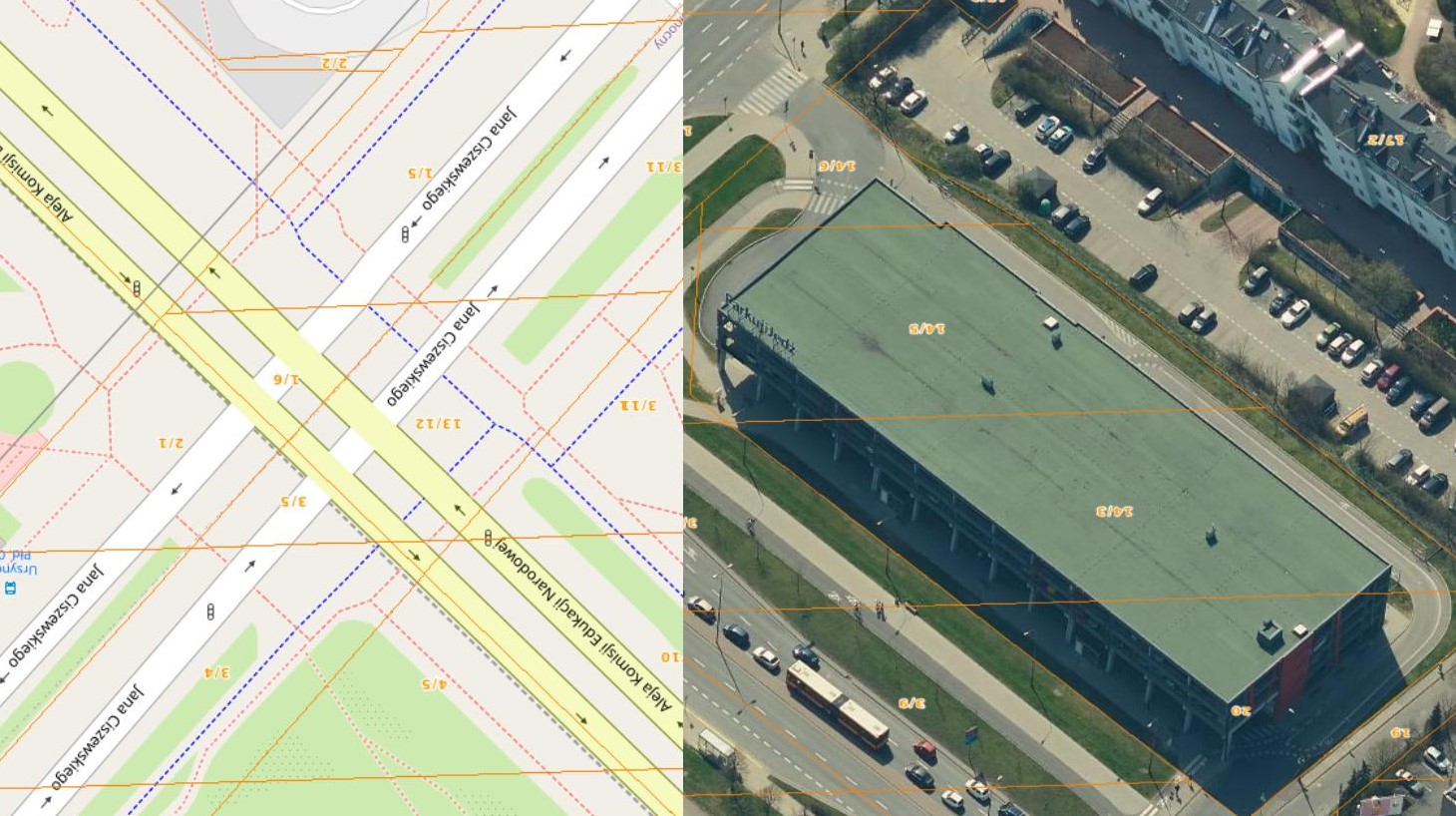 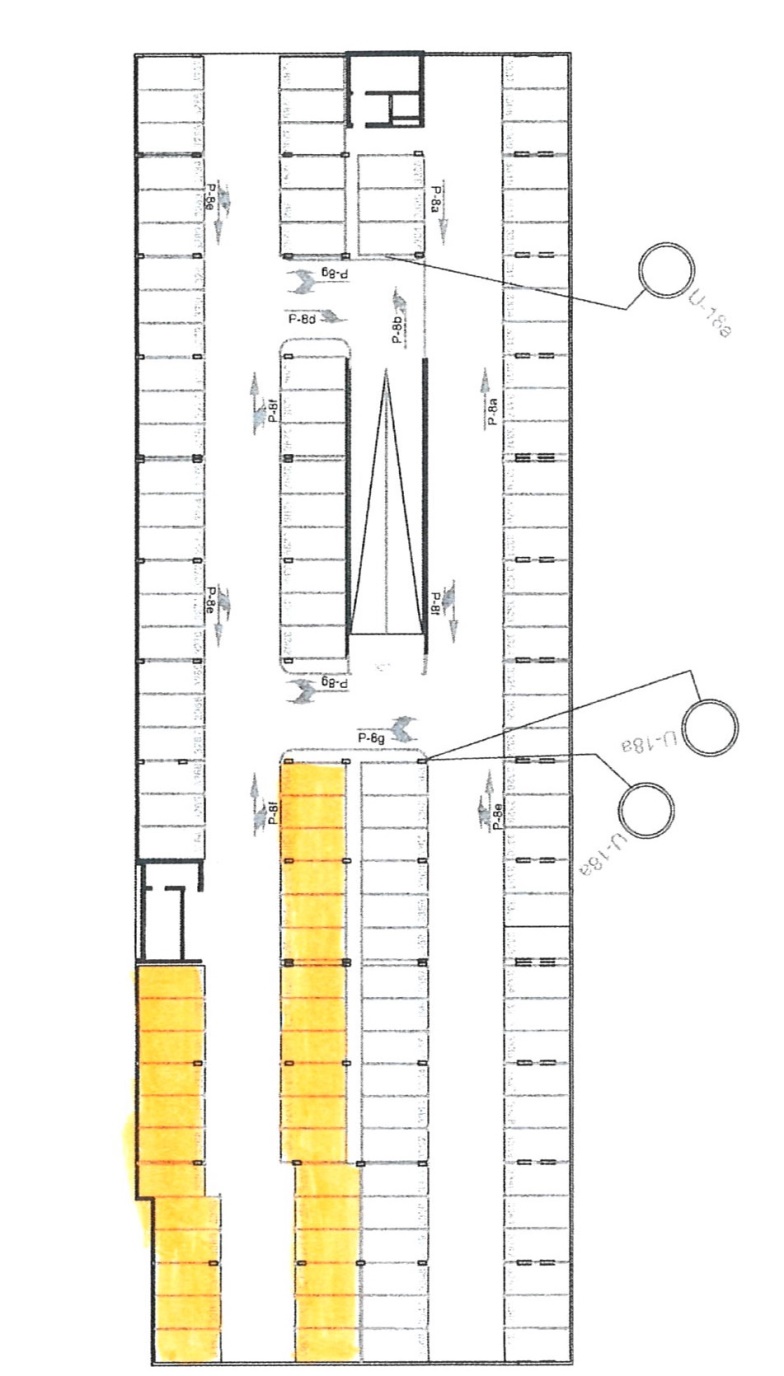 TEREN PRZEZNACZONY                                                                                                                                                                                                        DO WYDZIERŻAWIENIA(miejsca nr 3364-3381; 3393-3382)